Pour nos Salaires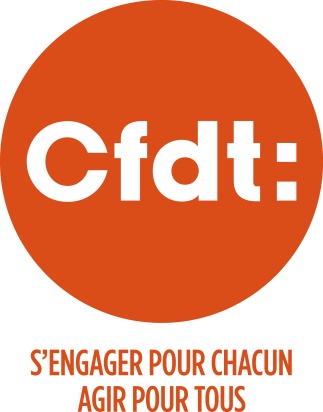 Tous en grève Le 18 décembre !Le 18 décembre se tient une Réunion de négociation nationale sur les salaires 2019.Rien n’indique que l’employeur sera en mesure de proposer une mesure salariale digne de ce nom 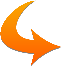 